                        İL TERTİP KOMİTESİ TOPLANTI TUTANAĞI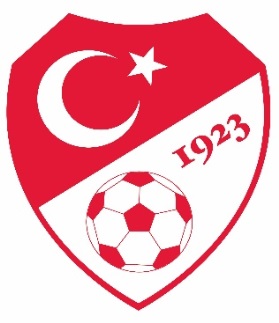 Karar No:2023-2024/106.11.2023 Pazartesi  günü saat 17:30 da Berkan KESKİN başkanlığında İl Tertip Komitesi  toplanarak aşağıdaki kararlar alınmıştır.              1-05.11.2023 tarihinde oynanan Muratlı Hudutspor (0)- Kemalpaşaspor  (9) sonucu ile Amatör ligi 1.hafta müsabakasının tesciline;2-05.11.2023 tarihinde oynanan  Murgul Belediyespor (6)- Şavşat Gençlik Spor (0) sonucu ile Amatör ligi 1.hafta müsabakasının tesciline;3-05.11.2023 tarihinde  oynanan Yeşil Artvinspor (4) - Ardanuçspor (0) sonucu ile Amatör  ligi 1.hafta müsabakasının tesciline;4-Fikstüre dahil olup daha sonra lige katılamayacağını beyan eden Artvin Çoruhspor Kulubünün  04.11.2023 tarihinde oynanması gereken müsabakaya çıkmaması nedeniyle  Artvin Çoruhspor  (0) - Spor Eğitim Kulübü  (3) sonucu ile Amatör ligi 1.hafta müsabakasının tesciline;5-05.11.2023  tarihinde oynanan Muratlı Hudutspor - Kemalpaşaspor  Artvin Amatör lig 1.hafta müsabakasında hakem raporuna göre ihraç olan Muratlı Hudutspor oyuncusu Kadir Olgun KOÇAL’ın İl Disiplin Kuruluna sevk edilmesine; 6-05.11.2023 tarihinde oynanan Murgul Belediyespor-Şavşat Gençlikspor Artvin Amatör lig 1.hafta müsabakasında hakem raporuna göre ihraç olan Şavşat Gençlikspor oyuncusu Anıl AYHAN’ın İl Disiplin Kuruluna sevk edilmesine; 7-05.11.2023 tarihinde oynanan Yeşil Artvinspor - Ardanuçspor Artvin Amatör lig 1.hafta müsabakasında hakem raporuna göre ihraç olan Yeşil Artvinspor oyuncusu Serkan AKIN’ın İl Disiplin Kuruluna sevk edilmesine;               8-Alınan kararların GSİM,ASKF Başkanlığı,TFFHGD,TFSKD ve ilgili kulüplere bildirilmesine oy çokluğu ile karar verilmiştir.       Başkan 	                           Başkan V.	                Başkan Yardımcısı                              Sekreter                                               Berkan KESKİN                            Alim ÇELİK                          Mehmet BAŞKÖYLÜ                       Egemen ÇETİN                         (TFF İl Temsilcisi )                 (ASKF Temsilcisi)                       (GSİM Temsilcisi)                     (TFFHGD Temsilcisi)                                                   Üye                                                Üye                                                 Üye                      Sezgin ULUKÖY                             Coşkun ÖZTÜRK	                 Göksen SÖNMEZ                                               (Kulüp  Temsilcisi)                          (Kulüp Temsilcisi)                       (Kulüp Temsilcisi)   